Overzicht flows Beslissingsmatrix (klik hier)Covid19-checklist en ‘definitie mogelijk geval’ (klik hier)Flow 1: OnthaalFlow 2: Geplande opname (met sedatie, zonder sedatie, pediatrie) en dagziekenhuis (met sedatie)Flow 3: Dialyse, radiotherapie, dagziekenhuis (zonder sedatie), geplande chemotherapie, langdurig gehospitaliseerdenFlow 4: SpoedopnameFlow 5: Pediatrie: acute opnameFlow 6: MaterniteitFlow 7: Bijslapers, bezoek materniteit, bezoek neonatologieFlow 8: Heropname na doorgemaakte covid19Flow 9: Ingrepen/procedures na doorgemaakte covid19Flow 10: Beëindigen isolatieLaatste aanpassingen (04-08-2020)Flow 1: aanpassing dat bij aanmelding voor technische onderzoeken de desbetreffende dienst moet verwittigd worden en niet de behandelende arts. Aanpassing dat als uitstel niet mogelijk is, de raadplegingen op het einde van het spreekuur geclusterd worden, dat radiologie via spoedgevallen verloopt en dat vanop campus Brugsesteenweg verwezen wordt naar een andere campus.Flow 3: bij afwijkende checklist en geen uitstel mogelijk worden precohortemaatregelen genomen. Ambulante patiënten worden vervolgens gescreend via de huisarts en de 8010, opgenomen patiënten worden opgenomen op precohorte en worden gescreend op de afdelingFlow 9: toevoegen ‘dagbehandelingen’Flow 10: aanpassen titel naar ‘beslissingsmatrix beëindigen isolatie’BeslissingsmatrixWordt woensdag 12 augustus 2020 gevalideerd op de medische celCovid19-Checklist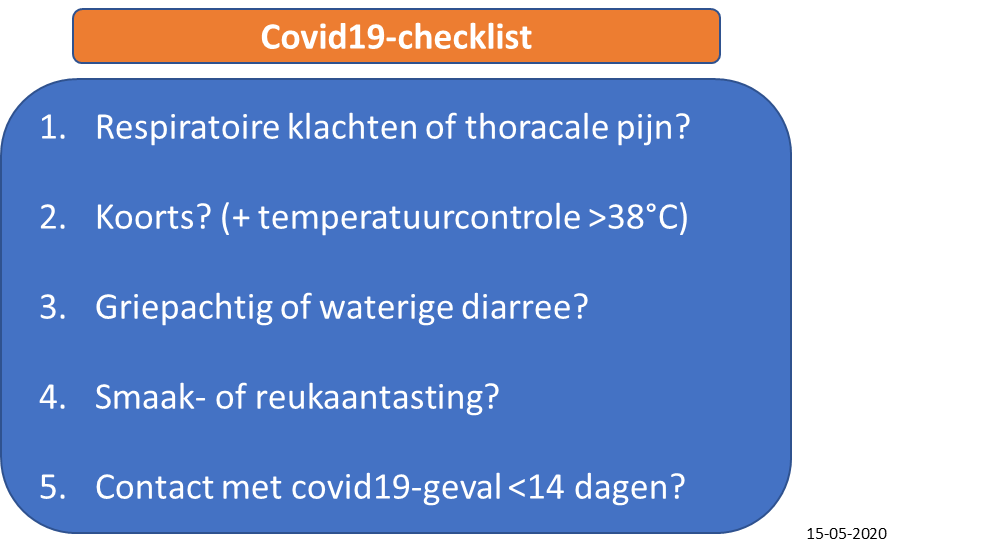 Uitgebreide covid19-checklist (cf definitie ‘mogelijk geval’ sciensano)Flow 1: Onthaal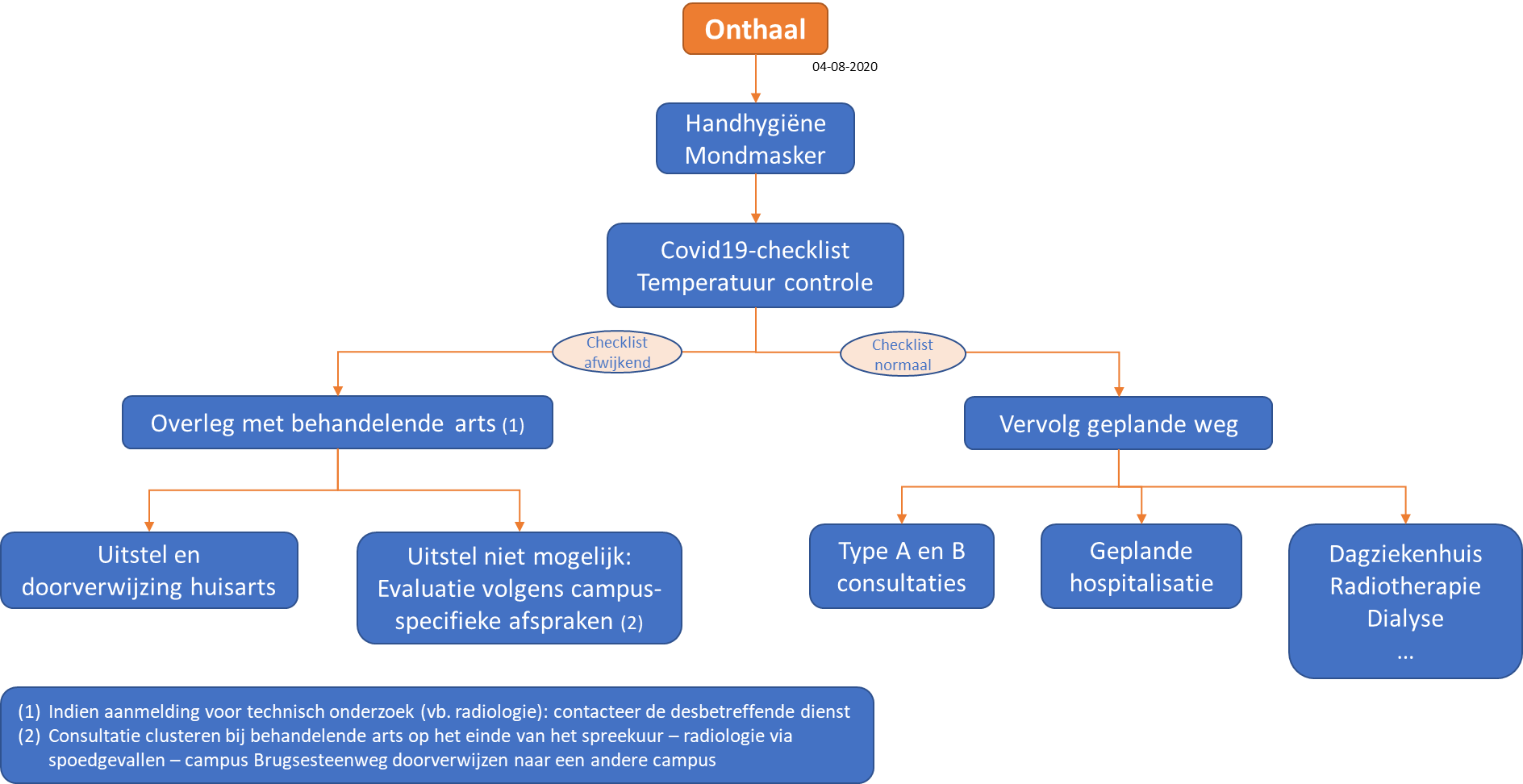 Flow 2: Geplande opname (met sedatie, zonder sedatie, pediatrie) en dagziekenhuis (met sedatie)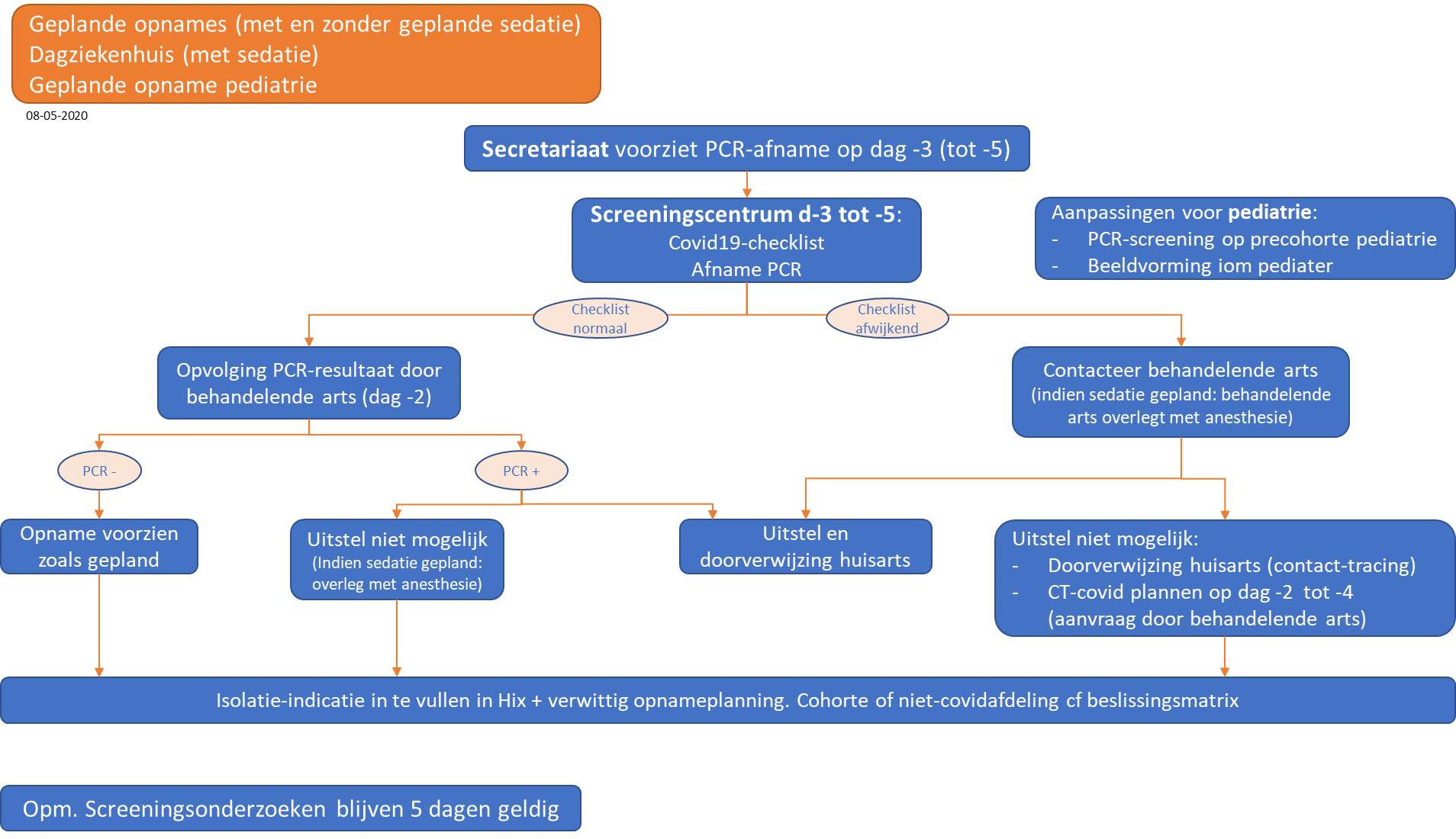 Flow 3: Dialyse, radiotherapie, dagziekenhuis (zonder sedatie), geplande chemotherapie, langdurig gehospitaliseerden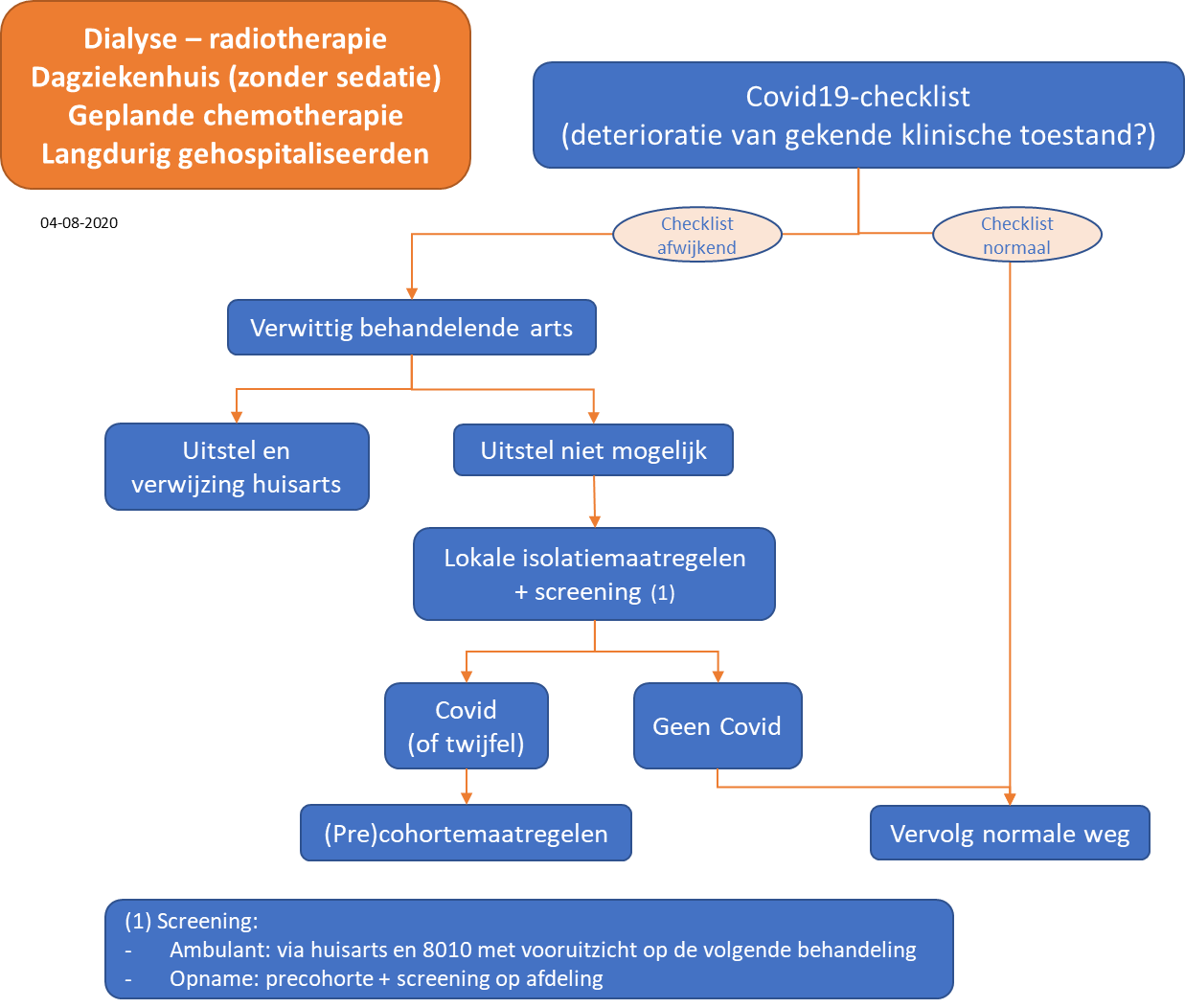 Flow 4: Spoedopname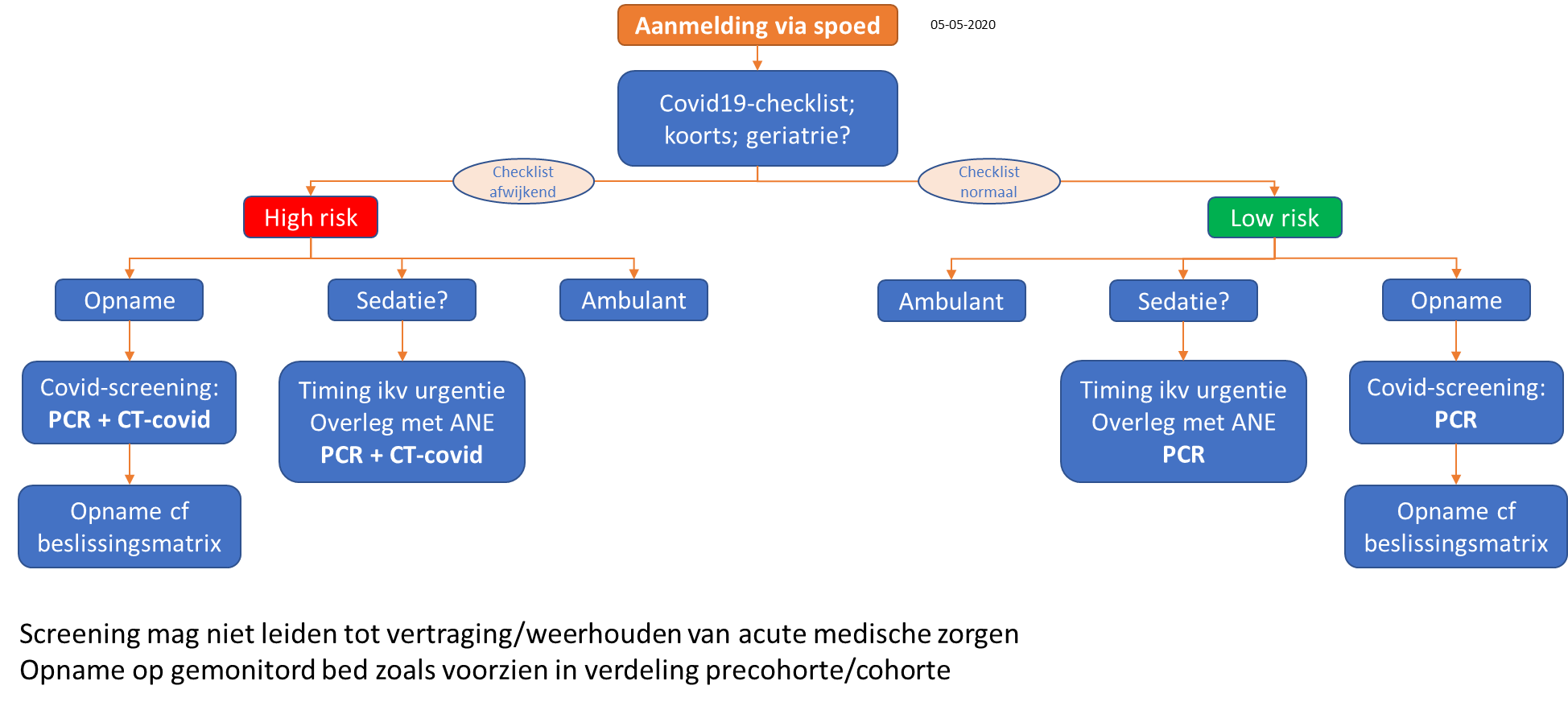 Flow 5: Pediatrie: acute opname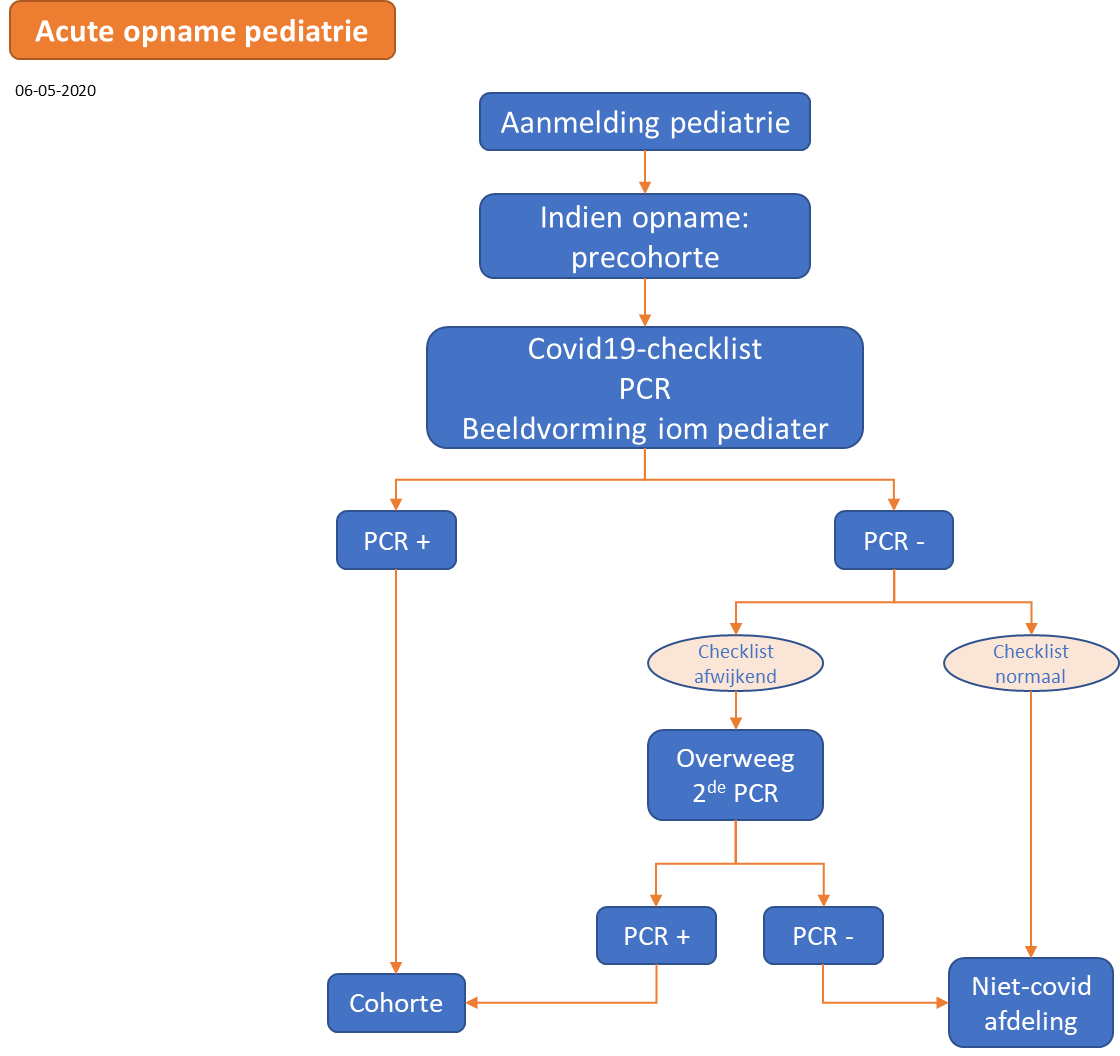 Flow 6: Materniteit 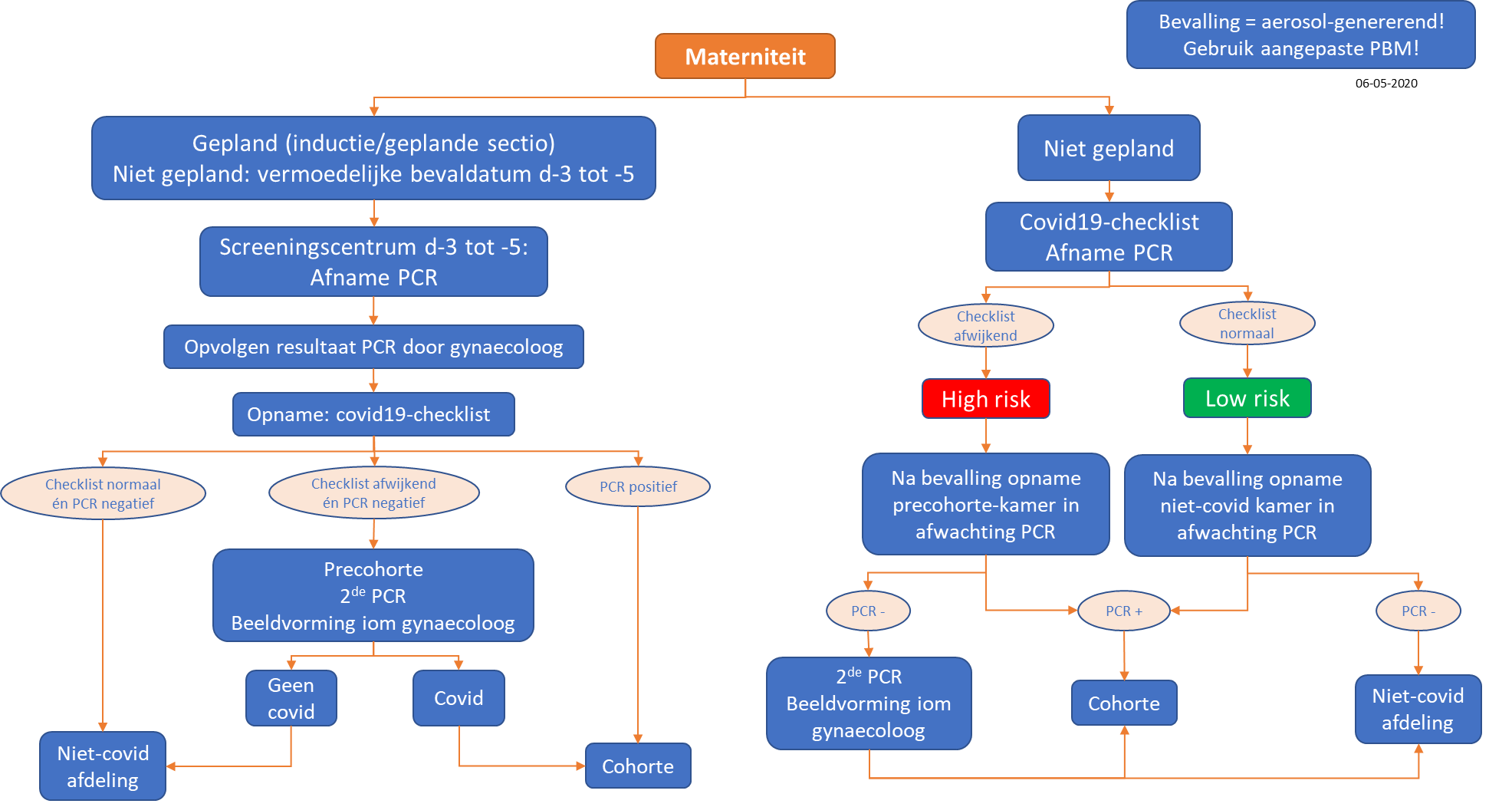 Flow 7: Bijslapers, bezoek materniteit, bezoek neonatologie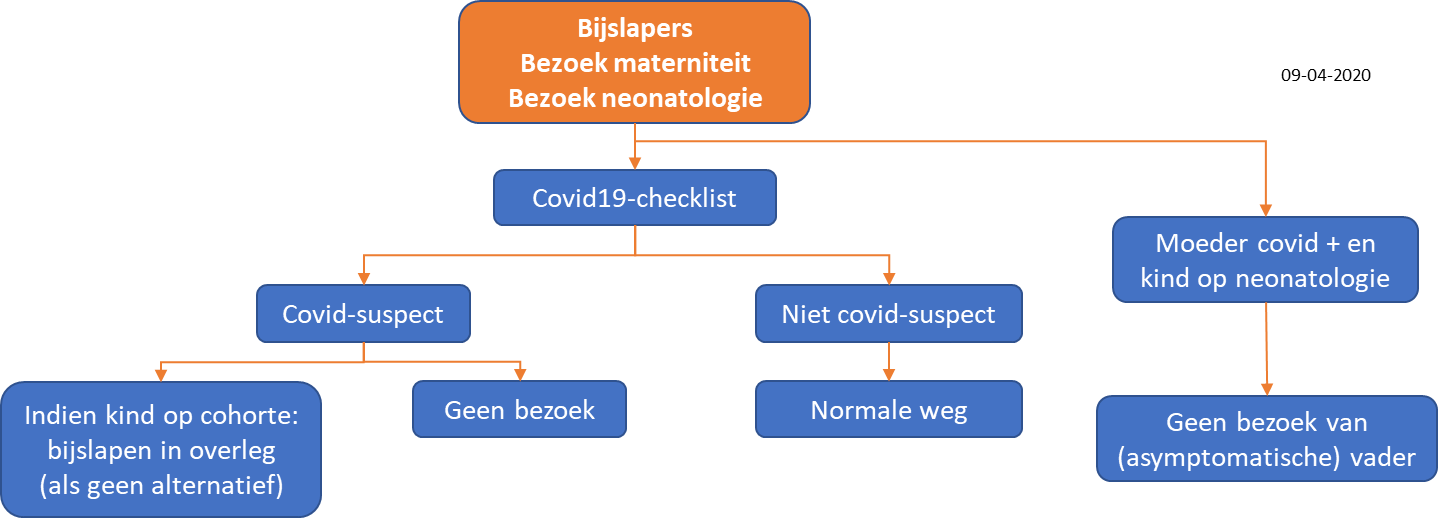 Flow 8: Heropname na doorgemaakte covid19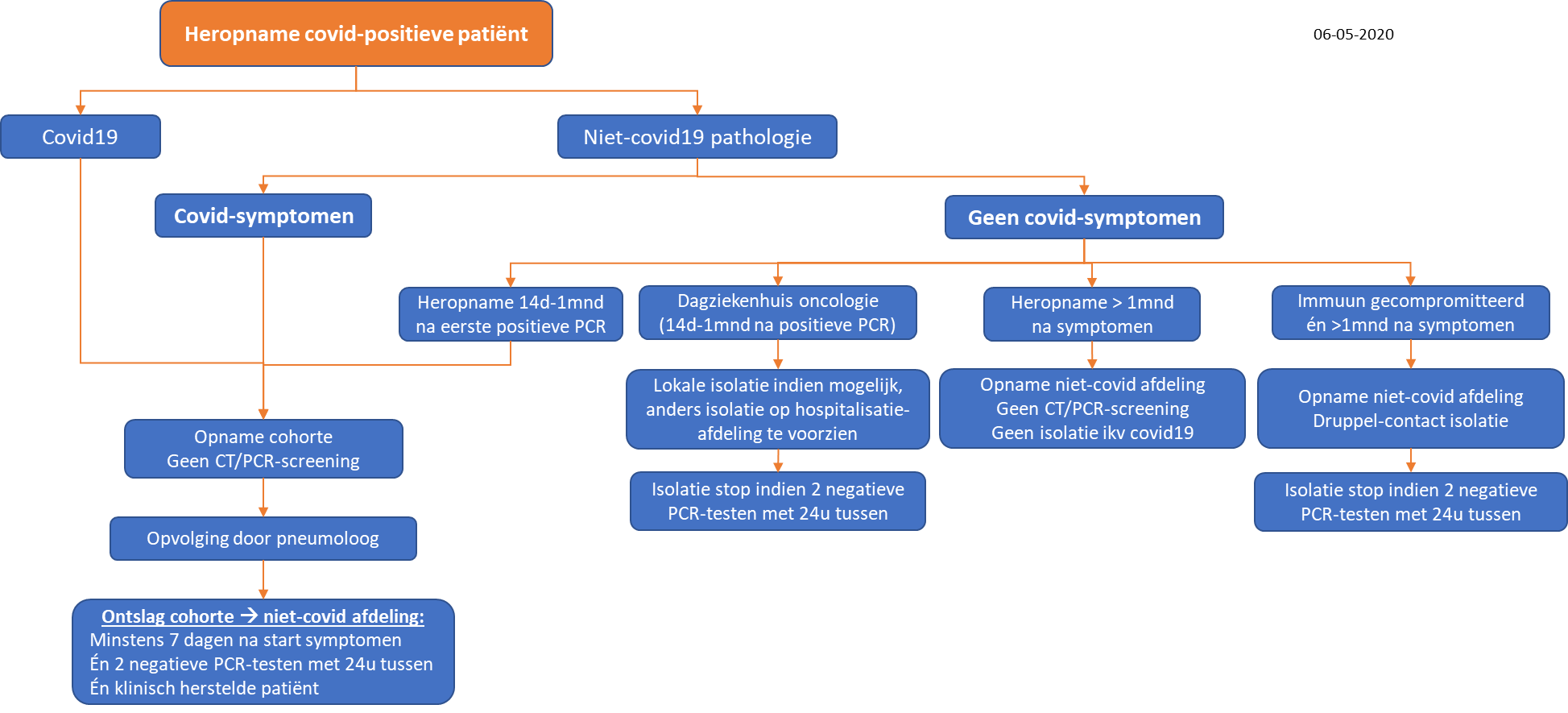 Flow 9: Ingrepen/procedures/dagbehandelingen na doorgemaakte covid19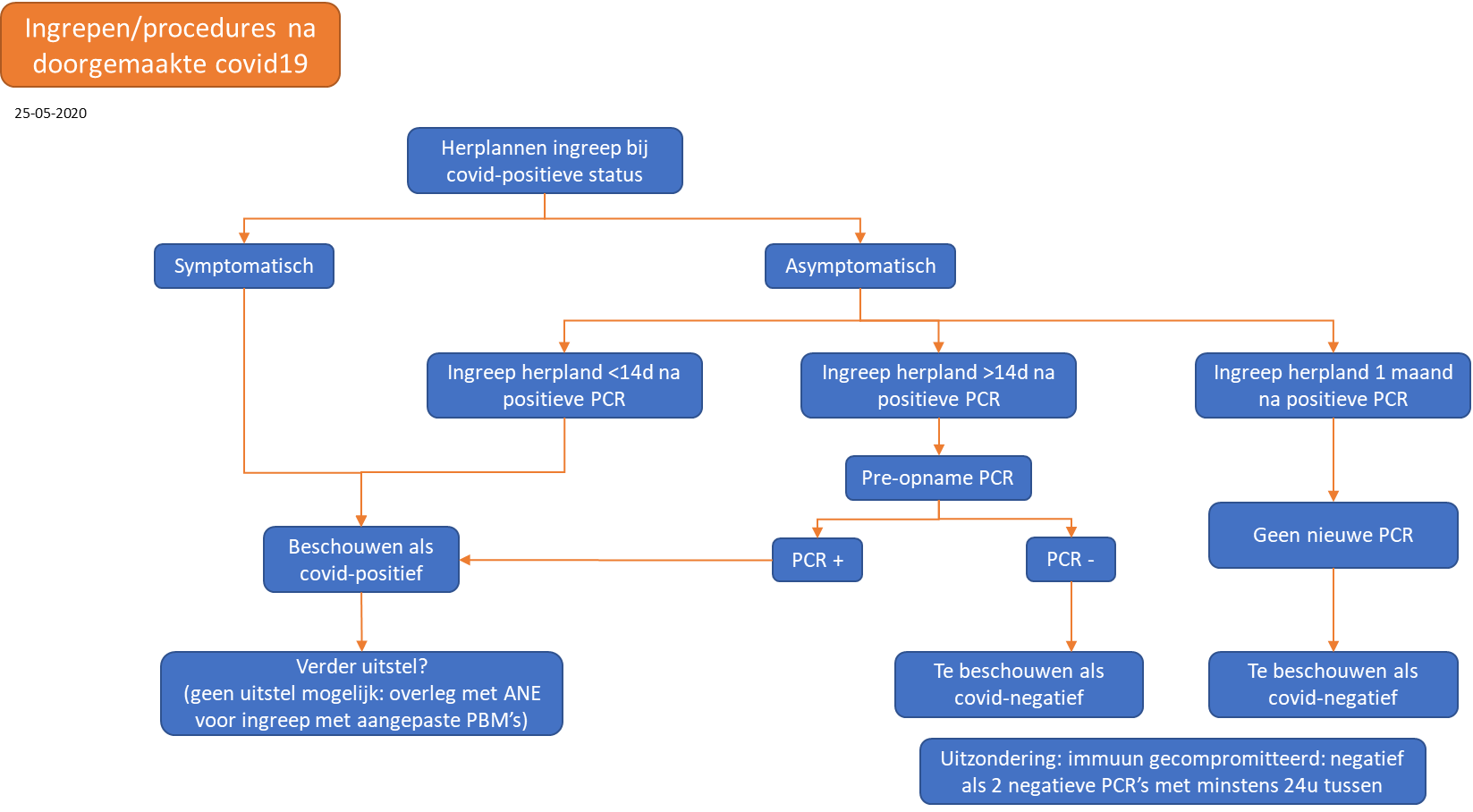 Flow 10: Beslissingsmatrix ‘beëindigen isolatie’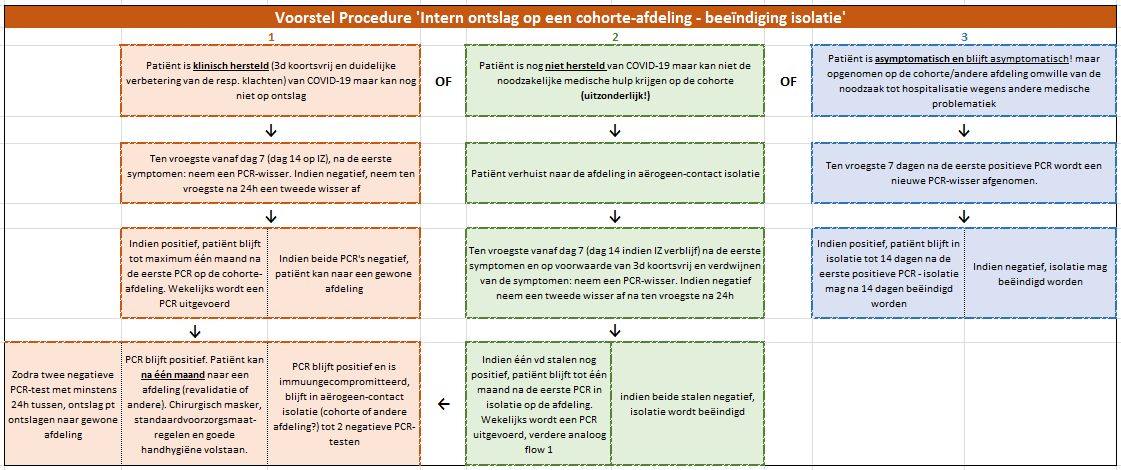 Minstens 1 van de volgende hoofdsymptomen (zonder duidelijke andere oorzaak)Minstens 1 van de volgende hoofdsymptomen (zonder duidelijke andere oorzaak)HoestHoestDyspneeDyspneeThoracale pijnThoracale pijnAcuut reuk- of smaakverliesAcuut reuk- of smaakverlies(Pediatrie: koorts)(Pediatrie: koorts)OF minstens 2 van de volgende (zonder duidelijke andere oorzaak)OF minstens 2 van de volgende (zonder duidelijke andere oorzaak)KoortsSpierpijnVermoeidheidRhinitisKeelpijnHoofdpijnAnorexiaWaterige diarree (cave geriatrie)Acute verwardheid (cave geriatrie)Plotse val (cave geriatrie)OF verergering van chronische respiratoire symptomen  (zonder duidelijke andere oorzaak)OF verergering van chronische respiratoire symptomen  (zonder duidelijke andere oorzaak)